  «Осенняя неделя добра»  в БМАСОШШколаНазвание и форма мероприятияДата и время проведения мероприятияПолная информация о мероприятии (количество участников, место проведения, категория благополучателей, содержание мероприятия и др.)МАОУ «Базарно-Матакская средняя общеобразовательная школа»Поездка с концертом в детский приют в селе Салманы16.09.2016в 11.00ч.Учащиеся школы (певцы и танцоры), в количестве 25 детей, съездили сегодня в детский приют в селе Салманы с концертом. Воспитанники с удовольствием посмотрели выступление наших детей, обрадовались подаркам-игрушкам, книгам, раскраскам, шоколадкам. Всего детей в приюте: 22. Они пообщались с нашими детьми, показали свои комнаты, вместе фотографировались.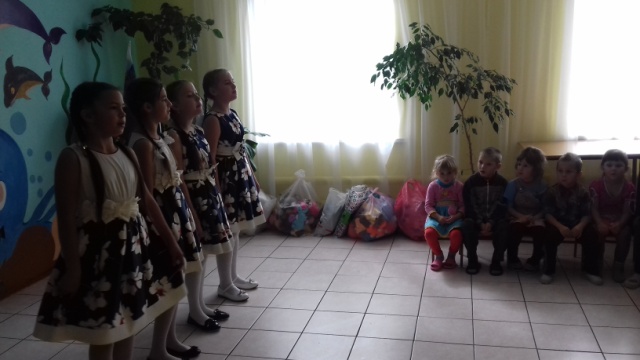 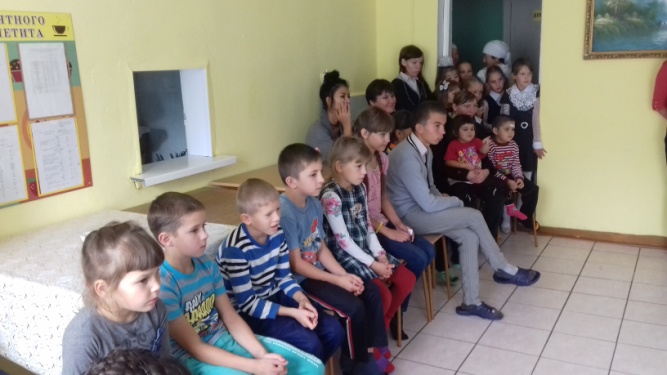 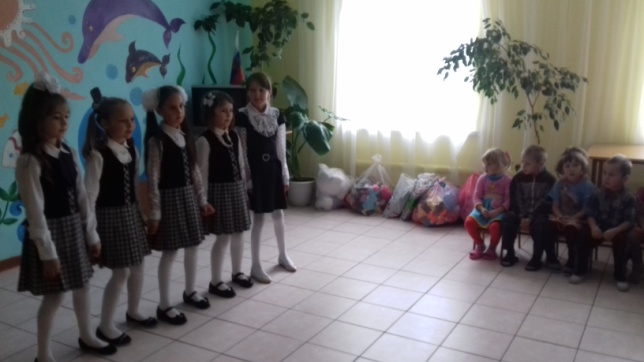 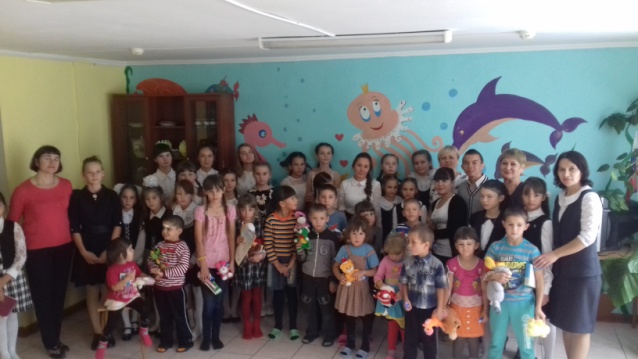 